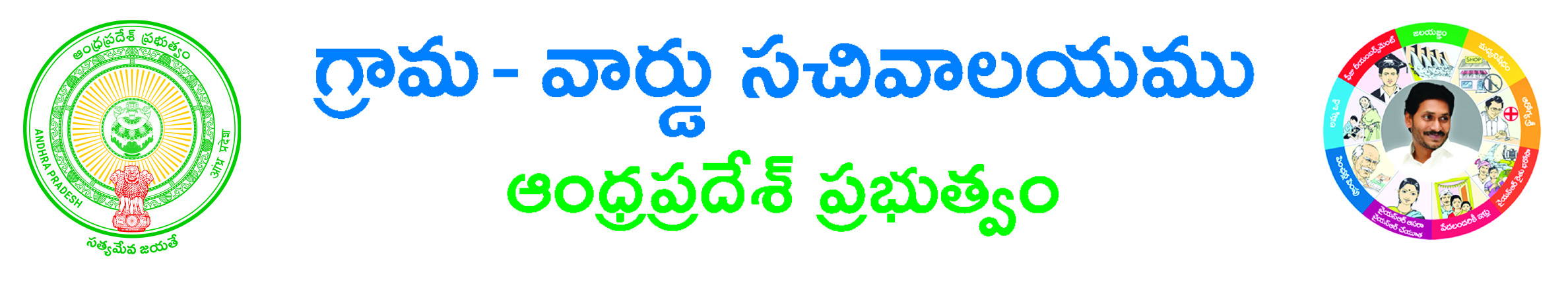 CDMA Death Corrections Application FormDeath Details:-District: __________________________ Registration Unit Id: _____________________________________ Registration Number: _______________ Registration Year: _____________ Death Year: _________________Location:  Greater Municipality  Municipality  Municipal Corporation  Gram PanchayatGender: Male Female				Corrections Required in Death Certificate Details:-Whether You Want to Update Deceased Name:  Yes NoCorrect Child Surname: 	___________________	Correct Child Name: _____________________________ Whether You Want to Update Date of Death: Yes NoCorrect Date of Death: _________________________Whether You Want to Update Gender: Yes NoCorrect Gender: Male FemaleWhether You Want to Update Deceased Father Name: Yes NoCorrect Father Surname: ____________________ Correct Father Name: ___________________________Whether You Want to Update Deceased Mother Name: Yes No Correct Mother Surname: ___________________ Correct Mother Name: ___________________________ Whether You Want to Update Death Place: Yes NoCorrect Death Place: ___________________________Whether You Want to Update Address at the Time of Death: Yes NoCorrect Line 1 of Address at the Time of Death: _________________________________________________Correct Line 2 of Address at the Time of Death: _________________________________________________Correct Line 3 of Address at the Time of Death: _________________________________________________Whether You Want to Update Permanent Address: Yes NoCorrect Line 1 of Permanent Address: ________________________________________________________Correct Line 2 of Permanent Address: ________________________________________________________Correct Line 3 of Permanent Address: ________________________________________________________Informant Details:-Informant Name: _________________________________________________________________________Informant Relation: S/o  D/o  w/o  H/o  M/o  F/O  C/oInformant Address1: ______________________________________________________________________Informant Address2: ______________________________________________________________________Informant Address3: ______________________________________________________________________Mobile Number: ____________________ Email ID: ______________________________________________Remarks: _______________________________________________________________________________Pin code: ___________________ 	Delivery Type: Manual / In Person  Post – Local  Post - NonlocalPurpose of the Certificate ___________________________________________________________________No of copies: ________________Applicant’s SignatureDocument List:-Application Form*						              Original Death Certificate issued by the Registrar of Death In case of Medico Legal cases for death events, certificate from the concerned police authority is a must along with FIR and postmortem report Notary Affidavit on Rs.10/- Non-Judicial Stamped paper Available Documentary evidences like educational certificates, Election ID Card, Ration Card, Passport, Driving License and Marriage certificates A letter from the Hospital Authorities where the Death has occurredNote: Please upload Application Form and any one of Above Documents as a single file in pdf format                                                                                                                                                       